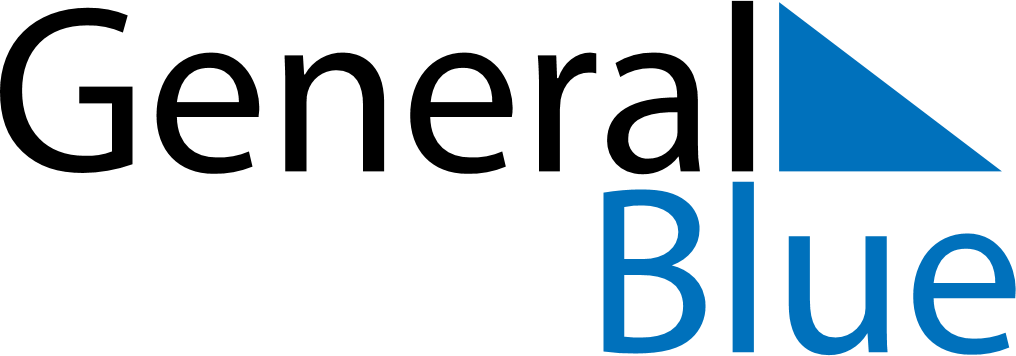 December 2024December 2024December 2024December 2024December 2024December 2024Vilhelmina, Vaesterbotten, SwedenVilhelmina, Vaesterbotten, SwedenVilhelmina, Vaesterbotten, SwedenVilhelmina, Vaesterbotten, SwedenVilhelmina, Vaesterbotten, SwedenVilhelmina, Vaesterbotten, SwedenSunday Monday Tuesday Wednesday Thursday Friday Saturday 1 2 3 4 5 6 7 Sunrise: 9:18 AM Sunset: 2:06 PM Daylight: 4 hours and 48 minutes. Sunrise: 9:21 AM Sunset: 2:04 PM Daylight: 4 hours and 43 minutes. Sunrise: 9:23 AM Sunset: 2:02 PM Daylight: 4 hours and 38 minutes. Sunrise: 9:26 AM Sunset: 2:00 PM Daylight: 4 hours and 33 minutes. Sunrise: 9:29 AM Sunset: 1:58 PM Daylight: 4 hours and 29 minutes. Sunrise: 9:31 AM Sunset: 1:56 PM Daylight: 4 hours and 24 minutes. Sunrise: 9:34 AM Sunset: 1:55 PM Daylight: 4 hours and 20 minutes. 8 9 10 11 12 13 14 Sunrise: 9:36 AM Sunset: 1:53 PM Daylight: 4 hours and 16 minutes. Sunrise: 9:39 AM Sunset: 1:52 PM Daylight: 4 hours and 13 minutes. Sunrise: 9:41 AM Sunset: 1:51 PM Daylight: 4 hours and 9 minutes. Sunrise: 9:43 AM Sunset: 1:49 PM Daylight: 4 hours and 6 minutes. Sunrise: 9:45 AM Sunset: 1:48 PM Daylight: 4 hours and 3 minutes. Sunrise: 9:47 AM Sunset: 1:47 PM Daylight: 4 hours and 0 minutes. Sunrise: 9:48 AM Sunset: 1:47 PM Daylight: 3 hours and 58 minutes. 15 16 17 18 19 20 21 Sunrise: 9:50 AM Sunset: 1:46 PM Daylight: 3 hours and 56 minutes. Sunrise: 9:51 AM Sunset: 1:46 PM Daylight: 3 hours and 54 minutes. Sunrise: 9:53 AM Sunset: 1:45 PM Daylight: 3 hours and 52 minutes. Sunrise: 9:54 AM Sunset: 1:45 PM Daylight: 3 hours and 51 minutes. Sunrise: 9:55 AM Sunset: 1:45 PM Daylight: 3 hours and 50 minutes. Sunrise: 9:55 AM Sunset: 1:45 PM Daylight: 3 hours and 50 minutes. Sunrise: 9:56 AM Sunset: 1:46 PM Daylight: 3 hours and 49 minutes. 22 23 24 25 26 27 28 Sunrise: 9:57 AM Sunset: 1:46 PM Daylight: 3 hours and 49 minutes. Sunrise: 9:57 AM Sunset: 1:47 PM Daylight: 3 hours and 50 minutes. Sunrise: 9:57 AM Sunset: 1:48 PM Daylight: 3 hours and 50 minutes. Sunrise: 9:57 AM Sunset: 1:49 PM Daylight: 3 hours and 51 minutes. Sunrise: 9:57 AM Sunset: 1:50 PM Daylight: 3 hours and 53 minutes. Sunrise: 9:57 AM Sunset: 1:51 PM Daylight: 3 hours and 54 minutes. Sunrise: 9:56 AM Sunset: 1:53 PM Daylight: 3 hours and 56 minutes. 29 30 31 Sunrise: 9:55 AM Sunset: 1:54 PM Daylight: 3 hours and 58 minutes. Sunrise: 9:55 AM Sunset: 1:56 PM Daylight: 4 hours and 1 minute. Sunrise: 9:54 AM Sunset: 1:58 PM Daylight: 4 hours and 4 minutes. 